CRAWSHAWBOOTH PRIMARY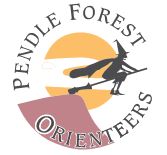 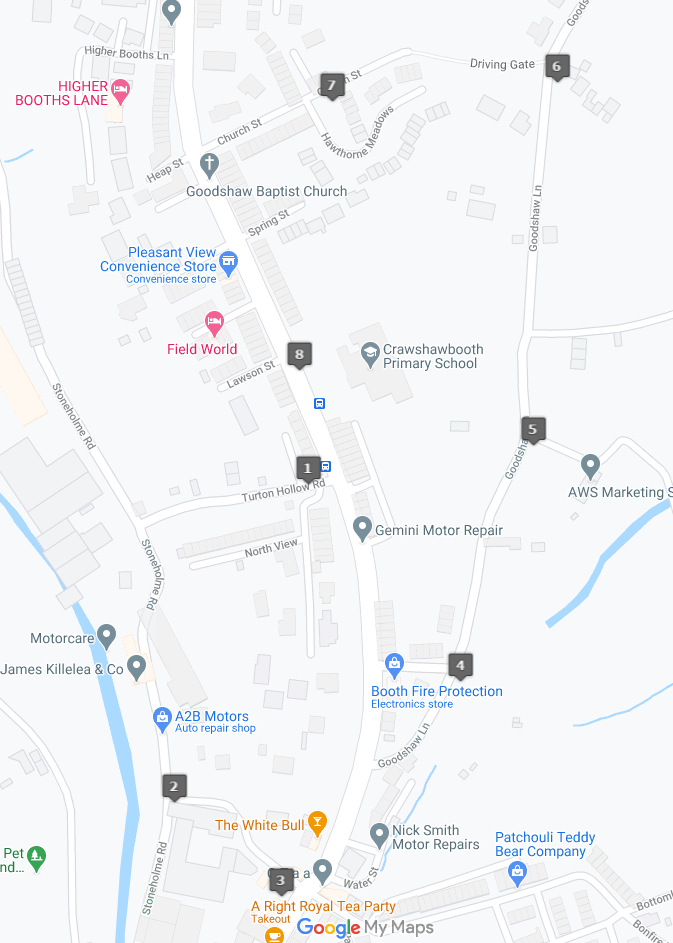 